`Tekst – czcionka ARIALPrzy ustalaniu rozmiaru tablicy należy zachować odpowiedni stosunek wysokości do szerokości.Wytyczne dot. stosowania Herbu i Loga dostępne są na stronie internetowej www.mazovia.pl w zakładce Marka Mazowsze https://www.mazovia.pl/marka-mazowsze/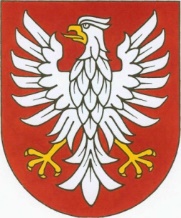 Zadanie pn: ”……………………………………………………………………………………………………………………………………………….………………………………………..…………………….……….” 
zostało zrealizowane  
przy pomocy środków Samorządu Województwa Mazowieckiego w ramach „Mazowieckiego Programu Dofinansowania Szkolnych Pracowni Przedmiotowych”
